Толмачева Юлия Васильевна, 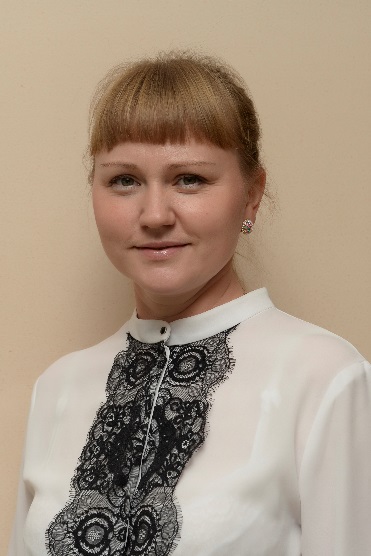 старший воспитатель, ГБОУ «Челябинский областной многопрофильный лицей-интернат», победитель областного конкурса профессионального мастерства «Самый классный классный-2012», тьютор кафедры воспитания и дополнительного образования ГБУ ДПО «ЧИППКРО»Мастер – класс «Социальное проектирование, как эффективная технология организации внеурочной деятельности обучающихся»Педагогическая мастерская «Простые слова?!»Здравствуйте, уважаемые коллеги. Мне очень приятно сегодня находится с вами и очень почетно выступать на Всероссийской научно-практической конференции. Я желаю нам хорошего настроения и приятной работы. А чтобы настроение действительно было хорошим, давайте выполним упражнение Уильяма Джеймса «Хорошее настроение», знаю его уже много лет. Легкое, простое упражнение, которое мгновенно помогает изменить наши эмоции с отрицательных на положительные. Простой трюк, который на самом деле помогает. Он воздействует, как пластическая операция.Улыбнитесь широко, весело и от всей души, расправьте плечи, дышите глубже и попробуйте спеть куплет из какой-нибудь веселой песенки. Не умеете петь, свисните, не можете свистеть – мурлыкайте себе под нос. Вы сразу поймете, что имел в виду Джеймс. Ведь физически невозможно оставаться унылым и подавленным, если вы счастливы и улыбаетесь от души. Вы невольно воспрянете духом. Да и психологи настоятельно рекомендуют: если у Вас плохое настроение, нужно закрыться в комнате и не выходить, пока настроение не вернется. Зачем его портить другим?Сегодня я хочу показать вам свои методические приемы и наработки, которые я использую при организации внеурочной деятельности со своим 9 классом. Вот уже как 2-ой год я работаю в «ЧОЛИ», в должности – старший воспитатель, в мои должностные обязанности входит организация воспитательной работы с юношами из разных уголков Челябинской области. А чтобы вам не рассказывать о своем лицее, мы, после просмотра Зимней олимпиады в СОЧИ, вдохновились…и создали свой ролик о лицее, который я предлагаю вашему вниманию…Как говорят, лучше 1 раз увидеть, чем…Ролик «Алфавит»Итак, давайте познакомимся! Ребятам я показывала слайд-коллаж СЛАЙД, а вам хочу представить 5 демотиваторов (Демотиватор (демотивационный постер) — разновидность постера, отличающегося форматом и тематическим наполнением. Формат демотивационного постера включает базовое изображение в рамке, обрамленное относительно широкими, чаще всего, черными полями и снабженное по нижнему более широкому полю надписью-слоганом, выполненной крупным белым или желтым шрифтом. Помимо слогана многие демотивационные постеры содержат текст-пояснение, выполненное мелким шрифтом, так или иначе оттеняющее смысловое наполнение изображения и/или слогана). Думаю, вы все знакомы с этим средством актуализации важных жизненных смыслов. Итак, вашему вниманию предлагаю пять демотиваторов, отражающих мои главные (не все) аспекты, при работе с детьми: СЛАЙД 1.Уваженик к старшему поколению – через общение мы черпаем мудрость от старшего поколения, избегаем серьезных ошибок. 2.Не ребенок плохой, а его поступок… Первое, что приходит на ум при проступке ребенка – это повысить тон голоса и отругать, но… это очень просто, куда сложнее найти поговорку и прокомментировать проступок, найти слова и показать плохие действия, а не качества ребенка. 3.Реальность, а не витание в облаках. Какими большими иногда ребятам кажутся маленькие проблемы, и какими маленькими им кажутся действительно большие трудности, и как интересно «давать» им, то лупу, то микроскоп, чтобы взглянуть на мир другими глазами.4. Ребята наизусть знают слова Николая Михайловича Пржевальского: «А жизнь прекрасна еще и потому, что можно путешествовать!». Путешествуя все вместе, мы не только расширяем кругозор и радуем глаза, но и, даем отдохнуть душе, получаем положительные эмоции, черпаем вдохновение и конечно общаемся. А это так важно на этапе становления личности. В течении прошлого года, мы с моими мальчишками мы побывали на Аракульском шихане, в Вишневогорске, Таганае, Зюраткуле, Сплавились по реке Ай и пожили у знаменитой Игнатьевской пещеры!5.Счастье – рядом, нужно только шире открыть глаза. Очень часто мы не видим новой блузки Кати, или прически Вовы, хорошего настроения Вероники, счастливых глаз коллеги, зато не забываем делать замечания по 1-му опозданию, полученной «2»-ки…А теперь непосредственно к мастерской! XXI век, новые технологии, новые подходы к воспитанию и обучению. Основные педагогические идеи сформулированы известными педагогами прошлых столетий, и их фундамент настолько тверд, что они актуальны и ныне. Объем знаний современных детей не сравним со знаниями детей прошлого века... Поисковые системы в Интернете готовы ответить на любые вопросы школьников.., но формирование нравственных качеств  и общечеловеческих ценностей невозможно без нахождения ребенка в социальной среде, в коллективе сверстников, в кругу близких, через передачу мудрости бабушками и дедушками, через работу простых школьных учителей… Часто за вереницей дел, пролетают школьные будни, праздники сменяются юбилейными датами…, а время для простого разговора о простых вещах не наступает…или оно приходит, когда дети выросли и кажется, что они давно все уже без тебя понимают. Остановить сценарий школьной жизни и поговорить о простых вещах… простыми словами.Мы все с вами педагоги…и в течение своей жизни, мы играем множество социальных ролей. Конкурсы профессионального мастерства показывают, что учителя – очень творческие люди, давайте посмотрим, что умеете делать вы? Я задаю вам вопрос, а вы, при согласии, поднимаете руку! 1.Кто умеет легко находить контакт с окружающими людьми?2.Кто умет писать статьи?3.Кто умет скачивать ролики?4.Кто умеет создавать или искать демотиваторы?5. Кто умеет рисовать?6. Кто владеет ораторским мастерством?Давайте подарим аплодисменты нашим умельцам и создадим из них рабочую группу (по одному человеку прошу выйти за стол).Итак, мы с вами раскрываем одно из понятий, размещенных на рекламных щитах городов - любовь, доверие, милосердие, честность, счастье и др. СЛАЙДЫ…… Я думаю, вы видели эти слова на ситиформатах нашего города-Из истории создания социальной рекламы: Расскажите детям о самом главном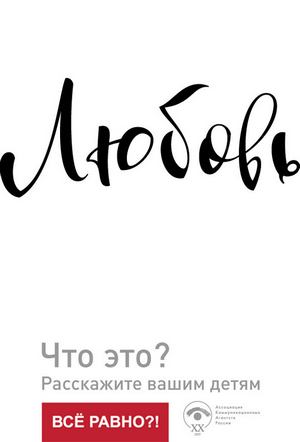 Основателя «Все равно?!», одного из крупнейших операторов наружной рекламы компанию Russ Outdoor, не устраивало качество и посыл официальной городской социальной рекламы, которую ей приходилось размещать на своих площадях. По федеральному закону «О рекламе» каждый, кто владеет рекламными поверхностями или рекламным эфиром на радио и телевидении, обязан бесплатно выделять 5% под социальную рекламу. Макеты билбордов и ролики спускаются сверху от региональных властей. В Москве, например, размещением социальной рекламы занимается департамент СМИ и рекламы. Компания же начала размещать не только «обязательную», но и собственную социальную рекламу.История некоммерческого проекта «Все равно?!» началась с антитабачных плакатов «Пуля», где сигаретный дым сравнивался с орудием убийства. После антитабачной кампании проект «Все равно?!» представил серию постеров «Стань чьей-то любимой маркой». Они рассказывали о том, как нелегко зимой выжить человеку, оказавшемуся на улице, и призывали поделиться ненужной одеждой с бездомными. Позже были кампания «У мусора есть свой дом», где главными героями были одушевленные алюминиевые баночки, «Проводите время с детьми», «Пьятница погубит субботу» и многие другие. 11 Октября 2013 Outdoor-кампания «Расскажите вашим детям» запущена в Москве в рамках социального проекта «Все равно?!» при поддержке комиссии по социальной ответственности бизнеса при АКАР и Британской высшей школы дизайна. В проекте задействованы поверхности 3x6 м и ситиформата. Лаконичные постеры серии «Расскажите вашим детям» призывают задуматься об общечеловеческих ценностях, которые заключены в простых словах – любовь, доверие, милосердие, честность, дружба, храбрость, сочувствие. Истинный смысл этих понятий каждый человек не только определяет и переосмысливает для себя в течение всей жизни, но и передает свое понимание детям. 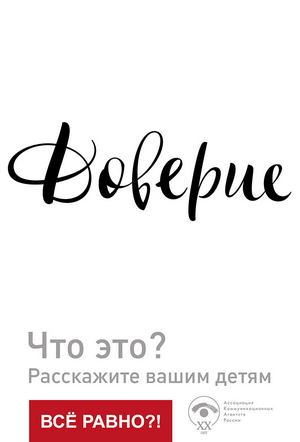 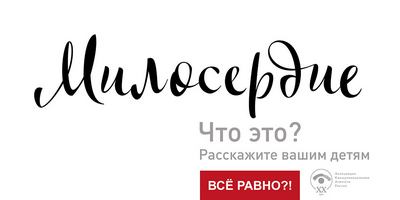  «Социальная реклама часто намеренно воздействует на аудиторию через отрицательные эмоции. Она шокирует, провоцирует страх и дискомфорт, повышая уровень стресса, которому и без того сверх меры подвержены жители мегаполисов. В новой кампании мы решили, напротив, использовать позитивный посыл, заключив его в простое и стильное графическое решение» Группа получает задание и через 20 минут презентует свои наработки (выдаю конверты с заданием)Задание для команды:Уважаемые коллеги! Ваша задача в течение 20 минут выполнить следующие задания:Раскройте понятие ___________, (связанный текст на ½ листа) используя результаты анкетирования (не менее 5 учащихся и педагогов лицея);Найдите социальный ролик, помогающий сформировать представление о вашем понятии ___________, дайте краткий анализ ролика;Создайте или найдите демотиватор, раскрывающий ваше понятие _______________;Создайте рисунок, который бы вы разместили на щитах социальной рекламы;Напишите текст-рассуждение, раскрывающее ваше понятие;В предложенный электронный шаблон, внесите  результаты своей работы;Презентуйте полученный продукт.При организации работы со своим классом использую разнообразные технологии, а темы подсказывают сами мальчики. СЛАЙД. Предпоследняя поездка, вернее сплав по реке Юрюзань, в группе - 11 юношей и 2 девочки, дочки инструкторов, понятно, что мои мальчишки влюбились… И вот в Лаклинской пещере, Вильям, подавая мне руку, невозмутимым голосом мне говорит: «Юлия Васильевна, а давайте в следующую поездку каждому по девочке возьмем!» Тема взаимоотношения полов в 9 классе – актуальна. Возникла необходимость разработать серию классных часов «Мужчинами не рождаются». Что мы будем  рассматривать? От гигиены и делового стиля, до изучения психологии женщин и мужчин. СЛАЙД. Приведу вам отрывок из 1-го классного часа: Текст «Роль мужчины»«Встала женщина утром, села в автомобиль, придуманный и собранный мужчинами из металла, вылитого мужчинами из руды, добытой мужчинами, залила бензин из нефти, добытой мужчинами, переработанной мужчинами, поехала по дороге, построенной мужчинами, зашла в дом, построенный мужчинами, из бетона, залитого мужчинами, и кирпича, положенного мужчинами, отапливаемый котельной, построенной мужчинами, топливом, добытым мужчинами, поднялась на лифте, смонтированном мужчинами, включила свет по электросети, проложенной мужчинами, от электростанции, генерирующей электричество, построенной мужчинами, залила кипятком, полученным из водопровода, проложенного мужчинами, подогретым на газе, добытом мужчинами, кофе, привезённый самолётом мужчинами, с плантаций, обрабатываемых мужчинами, с булочкой из пшеницы, посаженной мужчинами и собранной мужчинами, привезённой мужчинами, в магазины, построенные мужчинами, нажала на кнопку компьютера, собранного мужчинами, изобретённого мужчинами, открыла программы, созданные мужчинами, зашла в интернет, созданный мужчинами, и написала буквами из алфавита, созданного мужчинами: "я независимая женщина" Впечатляет? Меня-да! Родителей и моих учеников-да. И я своим мальчикам сказала, я мечтаю, чтобы вы выросли этими самыми мужчинами, которые строят дороги, разрабатывают программы, добывают нефть»Теперь я вам предлагаю упражнение для развития головного мозга, оно позволит вам достичь больших успехов в  карьере и общении. Для тренировки достаточно 15 минут в день. Упражнение позволит по-другому взглянуть на возможности своего мозга. Возьмите 4 белых листа бумаги. На первом напишите фразу, например, «Вселенная любит меня и я отвечаю ей взаимностью» привычной для вас рукой слева направо. На втором листе - тоже привычной рукой, но уже в обратном направлении: справа – налево! На 3 и 4 листах проделайте тоже самое другой рукой. Первый лист - это образец, к которому вы должны стремиться. Повторяйте свои попытки каждый день, и вы увидите, что начали мыслить по-другому. Это простое упражнение заставляет работать недействующие в повседневной жизни области мозга. Тренировка позволит Вам принимать нестандартные решения и находить выход даже из самых сложных ситуаций. Если у вас очень мало времени, то попробуйте применять подобное, когда Вы моете посуду, поменяйте функции Ваших рук, например, если Вы держите посуду левой рукой, а губку - в правой, просто поменяйте предметы и продолжайте мыть посуду, или, когда пылесосите комнату, поменяйте положения рук наоборот, увидите, как в полушариях головного мозга что-то начинает шевелиться. Плюсы: и тренировка, и польза, и экономия времени!Мозг потренировали. Теперь задание – придумать слоган для следующих фотографий. Демотиваторы (демотивационные постеры) – изображение-макрос, состоящее из картинки в рамке и комментирующей её надписи-слогана, составленное по достаточно строгому канону. Вскоре после появления демотиваторы стали интернет-мемом. В частности, они популярны на имиджбордах. Изначально демотивационные постеры появились как пародия на мотивационные постеры или мотиваторы – популярный в США вид наглядной агитации, предназначенный создать подходящее настроение в школах, университетах и на рабочих местах. Мотивационные постеры очень часто бывали скучны, поэтому широко распространилась практика их пародирования, обычно заключавшаяся в составлении постеров по такому же стандарту, но (предположительно) вызывающих вместо положительных эмоций отчаяние, уныние и грусть. Подобные пародии и получили название демотивационных постеров. Впоследствии тематика демотиваторов расширилась и до просто комической.А мы создали свои демотиваторы!Презентация продукта созданного рабочей группой.Спасибо! По - моему,  получилось неплохо! В сети я нашла следующие комментарии:Комментарии:Дмитрий, 17.01 16:54 Спасибо вам за такие банеры, всегда когда еду и вижу эти банеры, задумываюсь о будущем)Евгений, 30.01 12:13 Идея - здоровая!Guest, 05.02 08:33 часто проезжая в Москве мимо такого баннера мысли меняются в позитивную сторону. побольше бы такой рекламы, которая бы говорила: "остановись! ты живешь "как будто", а надо отдавать людям, учить людей...))Сергей, 23.02 18:44 очередная дурь вроде белочки и пьятницы .Читатель, 03.03 21:52 Хорошо времечко, когда о честности, милосердии и прочей гуманистической лабуде надо рассказывать, как о чуде невиданном! Была, сынок, рыба такая, и называли ее "честность". Была, да вся вышла...Guest, 03.04 22:18 что вы хотите от британской школы ((Ладушка, 8.04 : 49Эти плакаты вдохновили меня на разработку общелицейского мероприятия "ПРОСТЫЕ СЛОВА?!" И если что-то мы можем взять от британской школы..., то это не плохо, начинка в мероприятии наша - российская или русская :)  И мне было интересно слушать своего ребенка:) и, слушая, подсказывать:  «Спасибо за плакаты, они чудесны!»Рефлексия:-что было трудным при выполнении заданий- что вы напишите в комментариях в сети Интернет?Спасибо за помощь в проведении педагогической мастерской. Всем хочу пожелать плавного течения и ярких поворотов в своем педагогическом призвании. Спасибо за внимание! СЛАЙДЗадание для команды:Уважаемые коллеги! Ваша задача в течение 20 минут выполнить следующие задания: 1.Раскройте понятие ___________, (связанный текст на ½ листа) используя результаты анкетирования (не менее 5 учащихся и педагогов лицея);2.Найдите социальный ролик, помогающий сформировать представление о вашем понятии ___________, дайте краткий анализ ролика;3.Создайте или найдите демотиватор, раскрывающий ваше понятие _______________;4.Создайте рисунок, который бы вы разместили на щитах социальной рекламы;5.Напишите текст-рассуждение, раскрывающее ваше понятие;6. В предложенный электронный шаблон  внесите  результаты своей работы;7. Презентуйте полученный продукт.